3° MEDIO GUIA N°2 (1) ABRIL 2021OBJETIVO DE APRENDIZAJE :  Demostrar la importancia de la dimensión espiritual en la creación de nuevas relaciones de encuentro con los demás y con Dios y en la construcción de una mejor sociedad.UNIDAD: La dimensión espiritual del ser humano Recuerda que la Ley de Educación en Chile basada en la Constitución de la Republica y los Derechos Humanos universales pretende desarrollar las diferentes dimensiones del ser humano . De acuerdo a lo visto en clases responde las siguientes preguntas en tu cuaderno.Dimensión espiritualReconocer la finitud humana. Reconocer y reflexionar sobre diversas formas de responder las preguntas acerca de la dimensión trascendente y/o religiosa de la vida humana y del sentido de la existencia.Dimensiones del ser humanoDimensión Física- Dimensión Afectiva-Dimensión Cognitiva Intelectual-Dimensión Sociocultural y Ciudadanía-Dimensión Moral-Dimensión Espiritual-Proactividad y Trabajo-Planes y Proyectos Personales-Tecnologías de la Comunicación y la información.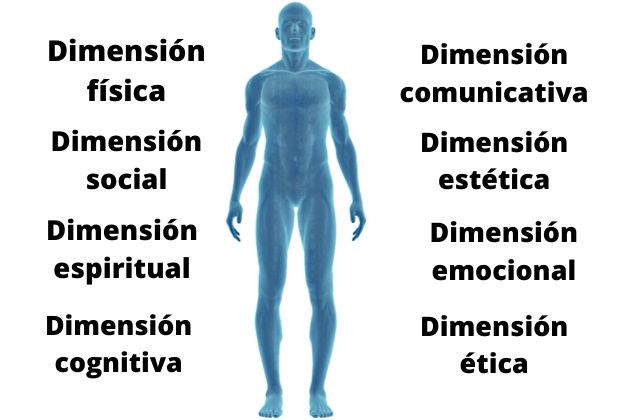 ¿Qué dimensiones faltan?¿Qué significa la dimensión espiritual del ser humano?      •     ¿Cómo se compatibiliza la dimensión espiritual con la dimensión corporal?NOMBRE DEL ESTUDIANTE  